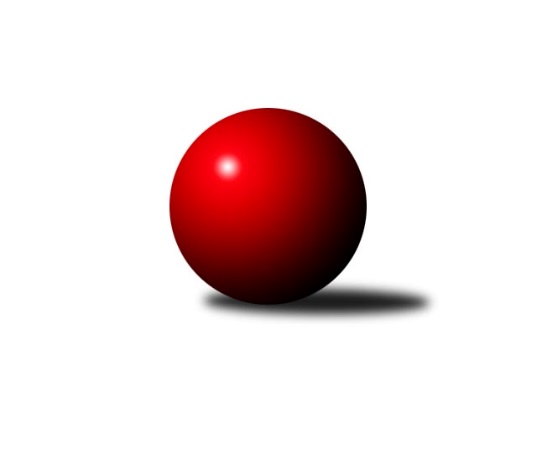 Č.13Ročník 2023/2024	21.1.2024Nejlepšího výkonu v tomto kole: 3562 dosáhlo družstvo: TJ Spartak Přerov2. KLM B 2023/2024Výsledky 13. kolaSouhrnný přehled výsledků:TJ Start Rychnov n. Kn.	- KC Zlín	2:6	3355:3393	12.0:12.0	20.1.TJ Spartak Přerov	- TJ Unie Hlubina	7:1	3562:3336	14.0:10.0	20.1.KK Moravská Slávia Brno	- VKK Vsetín 	7:1	3559:3297	16.5:7.5	20.1.HKK Olomouc	- KK Slovan Rosice	6:2	3442:3315	13.0:11.0	20.1.TJ Sokol Šanov 	- KK Blansko 	6:2	3364:3296	14.5:9.5	20.1.TJ Sokol Chvalíkovice	- TJ Horní Benešov		dohrávka		17.2.Tabulka družstev:	1.	TJ Spartak Přerov	13	11	2	0	75.0 : 29.0 	177.5 : 134.5 	 3435	24	2.	TJ Unie Hlubina	12	10	0	2	62.0 : 34.0 	165.0 : 123.0 	 3395	20	3.	TJ Sokol Chvalíkovice	12	6	2	4	53.0 : 43.0 	147.0 : 141.0 	 3340	14	4.	KC Zlín	13	6	2	5	52.0 : 52.0 	147.0 : 165.0 	 3333	14	5.	KK Moravská Slávia Brno	13	6	1	6	56.0 : 48.0 	152.5 : 159.5 	 3307	13	6.	TJ Start Rychnov n. Kn.	13	6	1	6	54.5 : 49.5 	164.0 : 148.0 	 3344	13	7.	KK Blansko	13	6	1	6	47.0 : 57.0 	152.5 : 159.5 	 3284	13	8.	HKK Olomouc	12	5	0	7	45.0 : 51.0 	144.0 : 144.0 	 3317	10	9.	VKK Vsetín	13	4	2	7	43.0 : 61.0 	144.0 : 168.0 	 3271	10	10.	TJ Sokol Šanov	13	4	1	8	46.5 : 57.5 	147.5 : 164.5 	 3278	9	11.	TJ Horní Benešov	12	3	0	9	33.0 : 63.0 	134.0 : 154.0 	 3311	6	12.	KK Slovan Rosice	13	3	0	10	41.0 : 63.0 	149.0 : 163.0 	 3340	6Podrobné výsledky kola:	 TJ Start Rychnov n. Kn.	3355	2:6	3393	KC Zlín	Martin Čihák	125 	 152 	 136 	158	571 	 2:2 	 581 	 146	138 	 146	151	Jindřich Kolařík	Jakub Seniura	129 	 136 	 130 	131	526 	 0:4 	 563 	 131	145 	 144	143	Bronislav Fojtík	Roman Kindl	135 	 124 	 152 	134	545 	 2:2 	 556 	 137	139 	 149	131	Karel Ivaniš	Dalibor Ksandr	142 	 141 	 147 	152	582 	 4:0 	 558 	 134	140 	 137	147	Lubomír Matějíček	Ladislav Urbánek	155 	 114 	 119 	173	561 	 2:2 	 573 	 146	136 	 152	139	David Matlach	Jiří Brouček *1	124 	 162 	 148 	136	570 	 2:2 	 562 	 135	144 	 141	142	Miroslav Málekrozhodčí: Ilona Sýkorovástřídání: *1 od 72. hodu Petr GálusNejlepší výkon utkání: 582 - Dalibor Ksandr	 TJ Spartak Přerov	3562	7:1	3336	TJ Unie Hlubina	Stanislav Beňa ml.	146 	 113 	 160 	141	560 	 2:2 	 546 	 130	124 	 150	142	Jan Žídek	Václav Mazur	156 	 145 	 152 	133	586 	 2:2 	 568 	 138	129 	 154	147	Martin Marek	Jakub Pleban	132 	 154 	 139 	137	562 	 3:1 	 509 	 113	130 	 120	146	Pavel Marek *1	Tomáš Kejík	177 	 166 	 131 	135	609 	 2:2 	 579 	 146	137 	 135	161	Michal Laga	Jiří Divila	145 	 141 	 130 	173	589 	 1:3 	 589 	 152	155 	 133	149	Přemysl Žáček	Michal Pytlík	169 	 158 	 152 	177	656 	 4:0 	 545 	 132	153 	 122	138	Michal Zatykorozhodčí: Kateřina Pytlíková, Vladimír Sedláčekstřídání: *1 od 31. hodu Petr BastaNejlepší výkon utkání: 656 - Michal Pytlík	 KK Moravská Slávia Brno	3559	7:1	3297	VKK Vsetín 	Ondřej Němec	129 	 162 	 145 	150	586 	 3:1 	 529 	 139	141 	 112	137	Tomáš Hambálek	Pavel Košťál	153 	 144 	 157 	147	601 	 4:0 	 513 	 138	139 	 113	123	Daniel Bělíček	Radek Šenkýř	138 	 149 	 168 	163	618 	 3:1 	 538 	 144	129 	 128	137	Zoltán Bagári	Jiří Hanuš	138 	 126 	 138 	146	548 	 2:2 	 612 	 136	165 	 172	139	Milan Bělíček	Pavel Antoš	168 	 137 	 184 	132	621 	 2.5:1.5 	 556 	 124	137 	 148	147	Vlastimil Kancner	Milan Klika	143 	 142 	 131 	169	585 	 2:2 	 549 	 151	130 	 132	136	Libor Vančurarozhodčí: Jan BernatíkNejlepší výkon utkání: 621 - Pavel Antoš	 HKK Olomouc	3442	6:2	3315	KK Slovan Rosice	Marian Hošek	134 	 160 	 143 	134	571 	 2:2 	 570 	 156	136 	 138	140	Jiří Axman	Břetislav Sobota *1	129 	 128 	 140 	147	544 	 1:3 	 577 	 153	136 	 150	138	Michal Hrdlička	Kamil Bartoš	138 	 113 	 143 	149	543 	 0:4 	 587 	 140	149 	 147	151	Ivo Fabík	Michal Albrecht	146 	 156 	 166 	159	627 	 4:0 	 529 	 122	134 	 124	149	Petr Špatný *2	Radek Havran	169 	 149 	 129 	150	597 	 3:1 	 558 	 147	121 	 145	145	Leoš Vobořil	Jiří Baslar	129 	 144 	 146 	141	560 	 3:1 	 494 	 135	133 	 111	115	Dalibor Matyášrozhodčí: Bohuslava Fajdekovástřídání: *1 od 88. hodu Josef Šrámek, *2 od 61. hodu Adam PalkoNejlepší výkon utkání: 627 - Michal Albrecht	 TJ Sokol Šanov 	3364	6:2	3296	KK Blansko 	Milan Volf	140 	 131 	 138 	134	543 	 1:3 	 566 	 144	149 	 135	138	Jakub Flek	Aleš Procházka	147 	 119 	 136 	151	553 	 3:1 	 546 	 131	153 	 125	137	Petr Sehnal	Jaroslav Klimentík	122 	 132 	 142 	145	541 	 2:2 	 582 	 163	131 	 136	152	Roman Flek	Jan Zifčák ml.	147 	 132 	 170 	139	588 	 2.5:1.5 	 541 	 145	142 	 115	139	Boštjan Pen	Tomáš Červenka	142 	 155 	 152 	134	583 	 3:1 	 546 	 129	130 	 141	146	Petr Havíř	Jiří Konvalinka	139 	 136 	 119 	162	556 	 3:1 	 515 	 123	122 	 143	127	Otakar Lukáčrozhodčí: Jiří MikaNejlepší výkon utkání: 588 - Jan Zifčák ml.Pořadí jednotlivců:	jméno hráče	družstvo	celkem	plné	dorážka	chyby	poměr kuž.	Maximum	1.	Michal Pytlík 	TJ Spartak Přerov	639.42	409.3	230.1	0.6	8/8	(663)	2.	Přemysl Žáček 	TJ Unie Hlubina	589.64	385.1	204.5	3.0	7/7	(651)	3.	Michal Albrecht 	HKK Olomouc	588.75	378.2	210.6	2.4	6/7	(635)	4.	Martin Marek 	TJ Unie Hlubina	584.00	384.7	199.3	1.5	7/7	(632)	5.	Ivo Fabík 	KK Slovan Rosice	580.95	380.7	200.3	2.6	8/8	(631)	6.	Aleš Staněk 	TJ Sokol Chvalíkovice	579.69	378.7	201.0	1.7	7/8	(611)	7.	Pavel Košťál 	KK Moravská Slávia Brno	579.35	376.4	203.0	3.4	7/7	(622)	8.	Jiří Staněk 	TJ Sokol Chvalíkovice	579.03	382.9	196.1	3.2	8/8	(630)	9.	Michal Laga 	TJ Unie Hlubina	574.93	373.8	201.2	4.0	7/7	(597)	10.	Milan Bělíček 	VKK Vsetín 	572.52	375.5	197.0	2.6	7/7	(622)	11.	Miroslav Petřek  ml.	TJ Horní Benešov	572.05	378.5	193.6	5.2	6/6	(635)	12.	Adam Palko 	KK Slovan Rosice	571.26	370.2	201.1	2.0	7/8	(606)	13.	Dalibor Matyáš 	KK Slovan Rosice	569.43	375.7	193.7	4.7	7/8	(658)	14.	Radek Janás 	KC Zlín	568.48	381.7	186.7	2.7	6/7	(645)	15.	Jiří Konvalinka 	TJ Sokol Šanov 	566.85	371.9	194.9	2.4	8/8	(589)	16.	Tomáš Kejík 	TJ Spartak Přerov	566.18	365.8	200.4	2.2	8/8	(617)	17.	Martin Čihák 	TJ Start Rychnov n. Kn.	564.10	366.1	198.0	2.3	8/8	(597)	18.	Bronislav Fojtík 	KC Zlín	563.67	376.5	187.2	5.4	5/7	(595)	19.	Kamil Kubeša 	TJ Horní Benešov	563.05	368.4	194.7	3.0	6/6	(629)	20.	Jakub Seniura 	TJ Start Rychnov n. Kn.	562.75	380.0	182.8	6.8	7/8	(628)	21.	Jakub Flek 	KK Blansko 	562.65	375.1	187.6	4.2	7/7	(625)	22.	Jan Žídek 	TJ Unie Hlubina	562.37	380.8	181.5	3.5	6/7	(615)	23.	Jiří Divila 	TJ Spartak Přerov	560.79	376.2	184.6	3.3	8/8	(600)	24.	Jakub Pleban 	TJ Spartak Přerov	560.76	367.6	193.1	3.9	7/8	(588)	25.	David Matlach 	KC Zlín	560.42	372.4	188.0	2.5	6/7	(621)	26.	Josef Šrámek 	HKK Olomouc	560.11	378.4	181.7	6.1	6/7	(602)	27.	Jiří Hendrych 	TJ Horní Benešov	559.90	372.2	187.7	3.8	6/6	(628)	28.	Radek Hendrych 	TJ Sokol Chvalíkovice	559.60	375.3	184.3	4.4	8/8	(595)	29.	Lubomír Matějíček 	KC Zlín	558.64	374.0	184.6	4.3	7/7	(609)	30.	Petr Basta 	TJ Unie Hlubina	558.50	361.5	197.0	3.7	5/7	(593)	31.	Jiří Baslar 	HKK Olomouc	558.08	371.4	186.7	4.3	6/7	(591)	32.	Tomáš Hrubý 	TJ Start Rychnov n. Kn.	558.03	373.3	184.7	4.3	8/8	(606)	33.	Jaromír Hendrych 	TJ Horní Benešov	557.05	372.2	184.9	6.2	4/6	(611)	34.	Petr Sehnal 	KK Blansko 	555.81	369.4	186.4	6.4	6/7	(596)	35.	Filip Vrzala 	KC Zlín	555.73	367.5	188.3	6.9	5/7	(596)	36.	Jiří Axman 	KK Slovan Rosice	555.68	375.1	180.6	5.0	7/8	(605)	37.	David Hendrych 	TJ Sokol Chvalíkovice	555.53	366.7	188.9	3.6	8/8	(608)	38.	Tomáš Hambálek 	VKK Vsetín 	555.29	365.1	190.2	4.5	7/7	(575)	39.	Pavel Antoš 	KK Moravská Slávia Brno	555.20	370.5	184.7	4.6	5/7	(621)	40.	Milan Klika 	KK Moravská Slávia Brno	555.14	366.6	188.6	4.4	7/7	(603)	41.	Tomáš Červenka 	TJ Sokol Šanov 	554.51	366.1	188.5	3.7	7/8	(592)	42.	Leoš Vobořil 	KK Slovan Rosice	553.94	364.7	189.2	4.2	7/8	(588)	43.	Jan Zifčák  ml.	TJ Sokol Šanov 	553.42	373.6	179.8	4.3	8/8	(588)	44.	Roman Flek 	KK Blansko 	552.65	366.6	186.1	3.2	7/7	(584)	45.	Radek Havran 	HKK Olomouc	552.64	361.1	191.5	2.1	6/7	(611)	46.	Petr Havíř 	KK Blansko 	551.61	375.1	176.5	4.9	7/7	(583)	47.	Vlastimil Kancner 	VKK Vsetín 	550.91	364.2	186.7	7.0	5/7	(587)	48.	Petr Málek 	KK Moravská Slávia Brno	550.57	367.3	183.2	4.6	7/7	(594)	49.	Libor Vančura 	VKK Vsetín 	549.24	357.9	191.4	3.8	7/7	(624)	50.	Zdeněk Černý 	TJ Horní Benešov	546.64	372.0	174.7	6.8	5/6	(570)	51.	Petr Mika 	TJ Sokol Šanov 	546.39	372.3	174.1	4.9	6/8	(596)	52.	Tomáš Novosad 	VKK Vsetín 	541.40	364.3	177.1	6.7	5/7	(588)	53.	Břetislav Sobota 	HKK Olomouc	541.29	360.0	181.3	4.3	6/7	(593)	54.	Petr Rak 	TJ Horní Benešov	540.76	370.5	170.3	6.1	6/6	(590)	55.	Milan Volf 	TJ Sokol Šanov 	539.31	370.8	168.5	5.5	6/8	(573)	56.	Kamil Bartoš 	HKK Olomouc	538.89	365.9	173.0	5.7	7/7	(583)	57.	Kamil Ondroušek 	KK Slovan Rosice	535.92	365.0	170.9	9.2	6/8	(595)	58.	Boštjan Pen 	KK Blansko 	534.95	356.7	178.3	6.6	5/7	(575)	59.	Stanislav Novák 	KK Moravská Slávia Brno	534.34	359.5	174.9	7.0	7/7	(573)	60.	Jaroslav Šmejda 	TJ Start Rychnov n. Kn.	533.40	369.9	163.5	9.1	7/8	(559)	61.	Otakar Lukáč 	KK Blansko 	533.13	364.4	168.7	7.5	6/7	(592)	62.	Jonas Mückstein 	TJ Sokol Chvalíkovice	528.83	355.1	173.7	7.2	6/8	(554)	63.	Zoltán Bagári 	VKK Vsetín 	522.40	366.1	156.3	10.1	6/7	(548)		Jiří Brouček 	TJ Start Rychnov n. Kn.	608.00	397.0	211.0	5.0	1/8	(608)		Vlastimil Bělíček 	TJ Spartak Přerov	586.00	377.0	209.0	0.0	1/8	(586)		Ondřej Němec 	KK Moravská Slávia Brno	586.00	402.0	184.0	1.0	1/7	(586)		Petr Streubel 	KK Slovan Rosice	584.00	399.0	185.0	2.0	1/8	(584)		Dalibor Ksandr 	TJ Start Rychnov n. Kn.	583.50	384.5	199.0	4.0	2/8	(585)		Miroslav Málek 	KC Zlín	576.00	385.7	190.3	3.0	3/7	(595)		Vojtěch Šípek 	TJ Start Rychnov n. Kn.	571.88	369.1	202.8	3.2	4/8	(587)		Marián Pačiska 	KK Slovan Rosice	568.50	387.5	181.0	6.0	1/8	(595)		Petr Polepil 	KC Zlín	567.00	361.0	206.0	2.0	1/7	(567)		Ladislav Urbánek 	TJ Start Rychnov n. Kn.	567.00	376.3	190.7	5.1	5/8	(584)		Stanislav Beňa  ml.	TJ Spartak Přerov	567.00	377.0	190.0	2.0	2/8	(574)		Ladislav Novotný 	KK Blansko 	562.00	373.0	189.0	5.0	1/7	(562)		Václav Mazur 	TJ Spartak Přerov	561.05	374.3	186.8	4.2	5/8	(586)		Jindřich Kolařík 	KC Zlín	558.71	376.5	182.3	3.6	4/7	(581)		Miroslav Flek 	KK Blansko 	557.00	394.0	163.0	7.0	1/7	(557)		Denis Vítek 	TJ Sokol Chvalíkovice	556.67	362.7	194.0	6.3	3/8	(584)		Jiří Hanuš 	KK Moravská Slávia Brno	556.15	360.4	195.8	4.8	4/7	(578)		Josef Kotlán 	KK Blansko 	556.00	375.0	181.0	3.0	1/7	(556)		Karel Ivaniš 	KC Zlín	556.00	381.0	175.0	3.0	1/7	(556)		Aleš Procházka 	TJ Sokol Šanov 	555.67	365.8	189.8	3.7	3/8	(581)		Michal Zatyko 	TJ Unie Hlubina	553.25	375.3	178.0	6.0	4/7	(569)		Radim Abrahám 	KC Zlín	552.85	370.9	182.0	4.3	4/7	(575)		Roman Kindl 	TJ Start Rychnov n. Kn.	552.17	370.0	182.1	5.3	5/8	(592)		Petr Bakaj 	TJ Sokol Šanov 	551.50	373.0	178.5	7.5	2/8	(570)		Michal Hrdlička 	KK Slovan Rosice	549.50	382.0	167.5	7.0	2/8	(577)		Michal Bezruč 	TJ Unie Hlubina	549.11	383.2	165.9	5.3	3/7	(570)		David Janušík 	TJ Spartak Přerov	548.45	370.7	177.8	4.5	5/8	(593)		Radek Šenkýř 	KK Moravská Slávia Brno	546.00	363.4	182.6	4.3	4/7	(618)		Josef Hendrych 	TJ Sokol Chvalíkovice	540.83	370.8	170.0	5.0	3/8	(552)		Petr Špatný 	KK Slovan Rosice	540.00	375.5	164.5	10.5	2/8	(585)		Marian Hošek 	HKK Olomouc	536.00	353.9	182.1	5.8	4/7	(590)		Milan Sekanina 	HKK Olomouc	536.00	365.0	171.0	8.5	2/7	(575)		Michal Stieranka 	TJ Sokol Šanov 	530.22	365.4	164.8	7.6	3/8	(555)		Otto Mückstein 	TJ Sokol Chvalíkovice	528.00	359.5	168.5	5.9	5/8	(581)		Jaroslav Klimentík 	TJ Sokol Šanov 	527.40	360.2	167.2	6.9	5/8	(547)		Petr Mňačko 	KC Zlín	525.00	368.0	157.0	6.0	1/7	(525)		Daniel Bělíček 	VKK Vsetín 	523.89	353.1	170.8	7.0	3/7	(535)		Vít Janáček 	KK Blansko 	517.67	361.6	156.1	9.6	3/7	(547)		Petr Pavelka 	TJ Spartak Přerov	517.00	357.6	159.4	8.2	3/8	(540)		Pavel Marek 	TJ Unie Hlubina	516.00	352.7	163.3	7.0	1/7	(520)		Václav Buřil 	TJ Start Rychnov n. Kn.	509.00	365.0	144.0	12.0	1/8	(509)		Vojtěch Hrňa 	VKK Vsetín 	505.00	369.0	136.0	12.0	1/7	(505)		Martin Bilíček 	TJ Horní Benešov	503.00	354.5	148.5	10.8	2/6	(547)		Jan Kotouč 	KK Blansko 	502.00	344.5	157.5	8.0	2/7	(523)Sportovně technické informace:Starty náhradníků:registrační číslo	jméno a příjmení 	datum startu 	družstvo	číslo startu4540	Dalibor Ksandr	20.01.2024	TJ Start Rychnov n. Kn.	2x19079	Petr Gálus	20.01.2024	TJ Start Rychnov n. Kn.	1x12359	Aleš Procházka	20.01.2024	TJ Sokol Šanov 	1x10706	Ondřej Němec	20.01.2024	KK Moravská Slávia Brno	1x
Hráči dopsaní na soupisku:registrační číslo	jméno a příjmení 	datum startu 	družstvo	19459	Zoltán Bagári	20.01.2024	VKK Vsetín 	Program dalšího kola:14. kolo3.2.2024	so	10:00	HKK Olomouc - TJ Spartak Přerov	3.2.2024	so	10:00	KK Blansko  - VKK Vsetín 	3.2.2024	so	13:00	KC Zlín - TJ Sokol Chvalíkovice	3.2.2024	so	13:30	TJ Horní Benešov - TJ Sokol Šanov 	3.2.2024	so	15:00	TJ Unie Hlubina - TJ Start Rychnov n. Kn.	3.2.2024	so	16:00	KK Slovan Rosice - KK Moravská Slávia Brno	Nejlepší šestka kola - absolutněNejlepší šestka kola - absolutněNejlepší šestka kola - absolutněNejlepší šestka kola - absolutněNejlepší šestka kola - dle průměru kuželenNejlepší šestka kola - dle průměru kuželenNejlepší šestka kola - dle průměru kuželenNejlepší šestka kola - dle průměru kuželenNejlepší šestka kola - dle průměru kuželenPočetJménoNázev týmuVýkonPočetJménoNázev týmuPrůměr (%)Výkon12xMichal PytlíkPřerov65613xMichal PytlíkPřerov116.586566xMichal AlbrechtHKK Olomouc6277xMichal AlbrechtHKK Olomouc111.146271xPavel AntošMS Brno6211xPavel AntošMS Brno110.16213xRadek ŠenkýřMS Brno6182xRadek ŠenkýřMS Brno109.576181xMilan BělíčekVsetín6123xMilan BělíčekVsetín108.516123xTomáš KejíkPřerov6092xTomáš KejíkPřerov108.23609